МЕРЫ БЕЗОПАСНОСТИ ПО ПРЕДУПРЕЖДЕНИЮ  ПРАВОНАРУШЕНИЙ В ОТНОШЕНИИ ПОЖИЛЫХ ЛЮДЕЙЧтобы избежать проникновения в Вашу квартиру или дом следует выполнить ряд несложных  рекомендаций:укрепите дверь квартиры, оборудуйте ее глазком, цепочкой, задвижкой. Желательно, чтобы дверь открывалась наружу;если квартира расположена на первом или последнем этажах дома, необходимо оборудовать окна и двери балкона металлическими декоративными решетками;желательно оборудовать квартиру охранной сигнализацией, в том числе кнопочной;при попытке постороннего открыть дверь квартиры ключом или взломать ее, сообщить в милицию по телефону о происходящем. При отсутствии телефона попытайтесь привлечь внимание окружающих: позвать на помощь соседей, разбить окно, выходящее на улицу;если в квартире внезапно погас свет, не следует без предварительной проверки выходить на лестничную площадку: не исключено, что свет отключен злоумышленником, с целью выманить Вас из квартиры;если Вы живете один, то не следует распространяться об этом в кругу малознакомых людей, договариваться о встрече с неизвестными лицами у себя дома;не рекомендуется входить в лифт с подозрительным лицом, лучше пропустить и дождаться другого лифта, а если попутчик уже вошел в кабину, то повернитесь к нему лицом и следите за его поведением;закрывайте квартиру, даже в случае ее оставления на несколько минут;уходя надолго, закрывайте окна;не оставляйте ключи в легкодоступных местах;не оставляйте незнакомых лиц и случайных посетителей одних в квартире;старайтесь не сообщать данные о себе по телефону, если не уверены в собеседнике;не открывайте дверь людям, которых не знаете и не приглашали. Часто преступников впускают, когда они представляются знакомыми родственников или их товарищами. Иногда злоумышленник входит в доверие, просит принести бумагу и ручку, чтобы оставить записку соседям. Особенно изобретательны в этой отношении женщины, которые под предлогом попить воды, перепеленать ребенка или представившись работниками социальных служб, входят в Ваш дом и уносят вещи (в данных ситуациях необходимо узнать, как их зовут, перезвонить родственникам или в организацию, с которой они пришли, для установления их личности, посмотреть удостоверение);не будьте излишне доверчивы при предоставлении своего жилья квартирантам, случайным знакомым.в дни получения пенсии рекомендуется посещать почтовые отделения, сбербанки и банкоматы с родственниками или людьми, которым Вы доверяете. Получив пенсию, следует пересчитывать деньги незаметно для окружающих,   выходя из отделения банка (отходя от банкомата), желательно обращать внимание на окружающих, которые идут следом. Не вступать в беседу с ними,   не поддаваться на их предложения, так как они, скорее всего, обманны, не верить, что «задарма» можно обогатиться и приумножить ту сумму, которая получена законно;не теряйтесь, если найдете чей-то кошелек. Обратите на него внимание окружающих, а сами пройдите мимо, не поднимая. Скорее всего, это уловка мошенников;не вступайте ни в какие сделки с незнакомыми людьми.Рекомендации по обеспечению безопасности от  преступных посягательств на улицевозвращайтесь домой через людные и хорошо освещенные места, дорогие украшения лучше снимите или спрячьте под одежду, избегайте передвижения через густо засаженные скверы, заброшенные помещения и другие места, где возможно внезапное нападение;не ходите близко к стенам зданий, дверям подъездов, огибайте угол дома;если сзади кто-то идет за Вами, поспешите в ближайшее многолюдное место;сумочку при ходьбе держите в руках, прижимая к телу, а ключи от квартиры храните в отдельном кармане;в общественном транспорте поздним вечером всегда садитесь ближе к водительской кабине. В поезде не оставайтесь в пустом вагоне, перейдите в тот, где есть люди, избегайте безлюдных автобусных остановок;если Вы регулярно возвращаетесь поздно домой, приобретите какой-нибудь источник громкого сигнала (в крайнем случае — обычный свисток).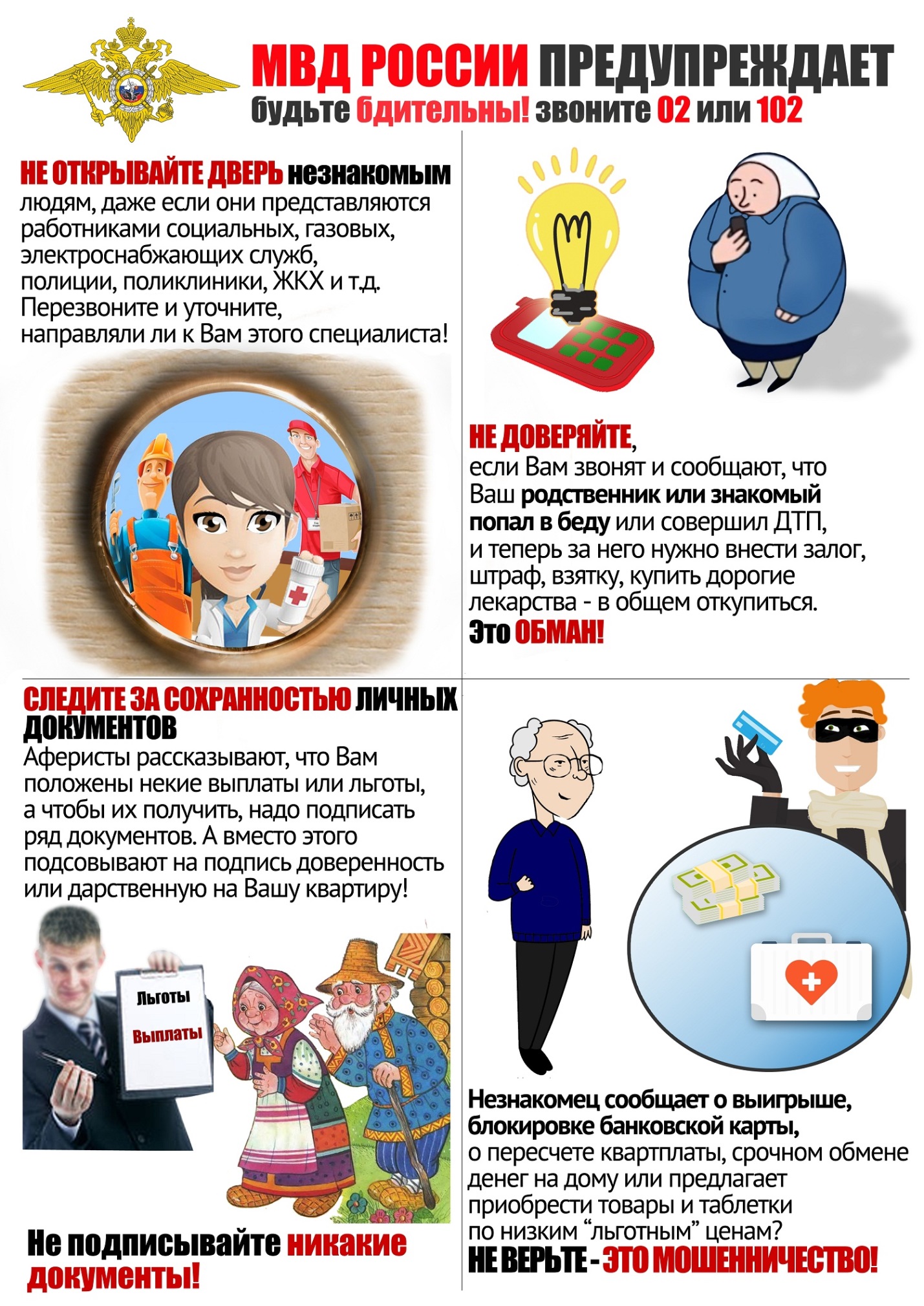 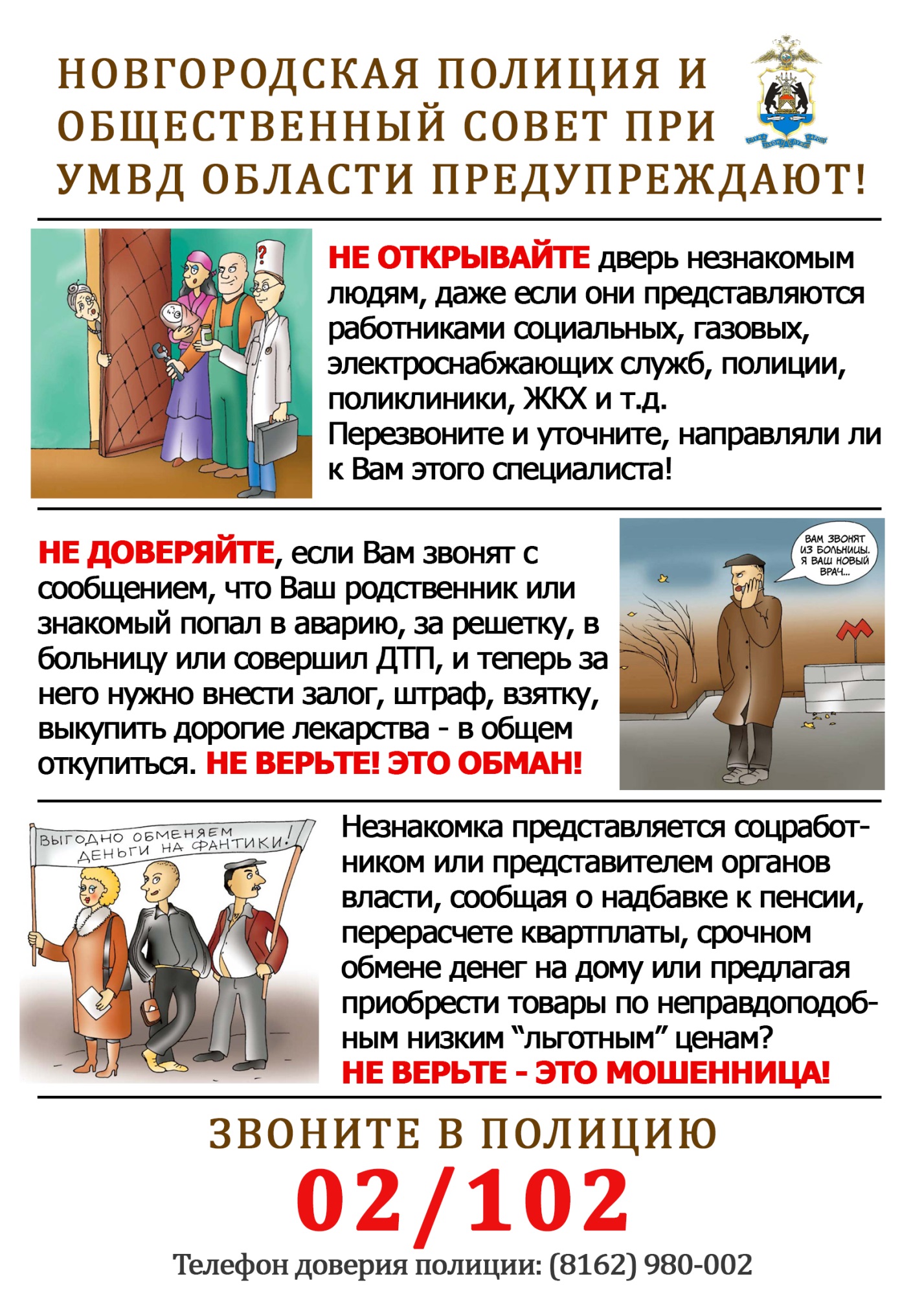 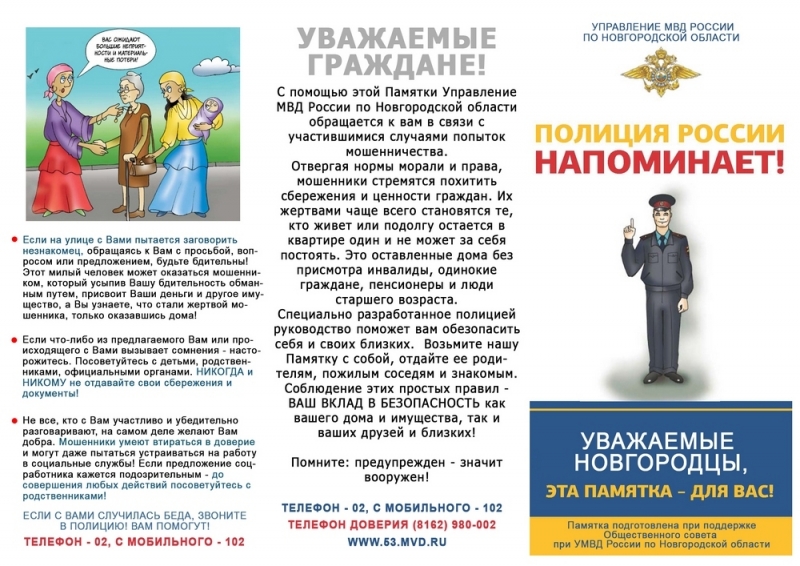 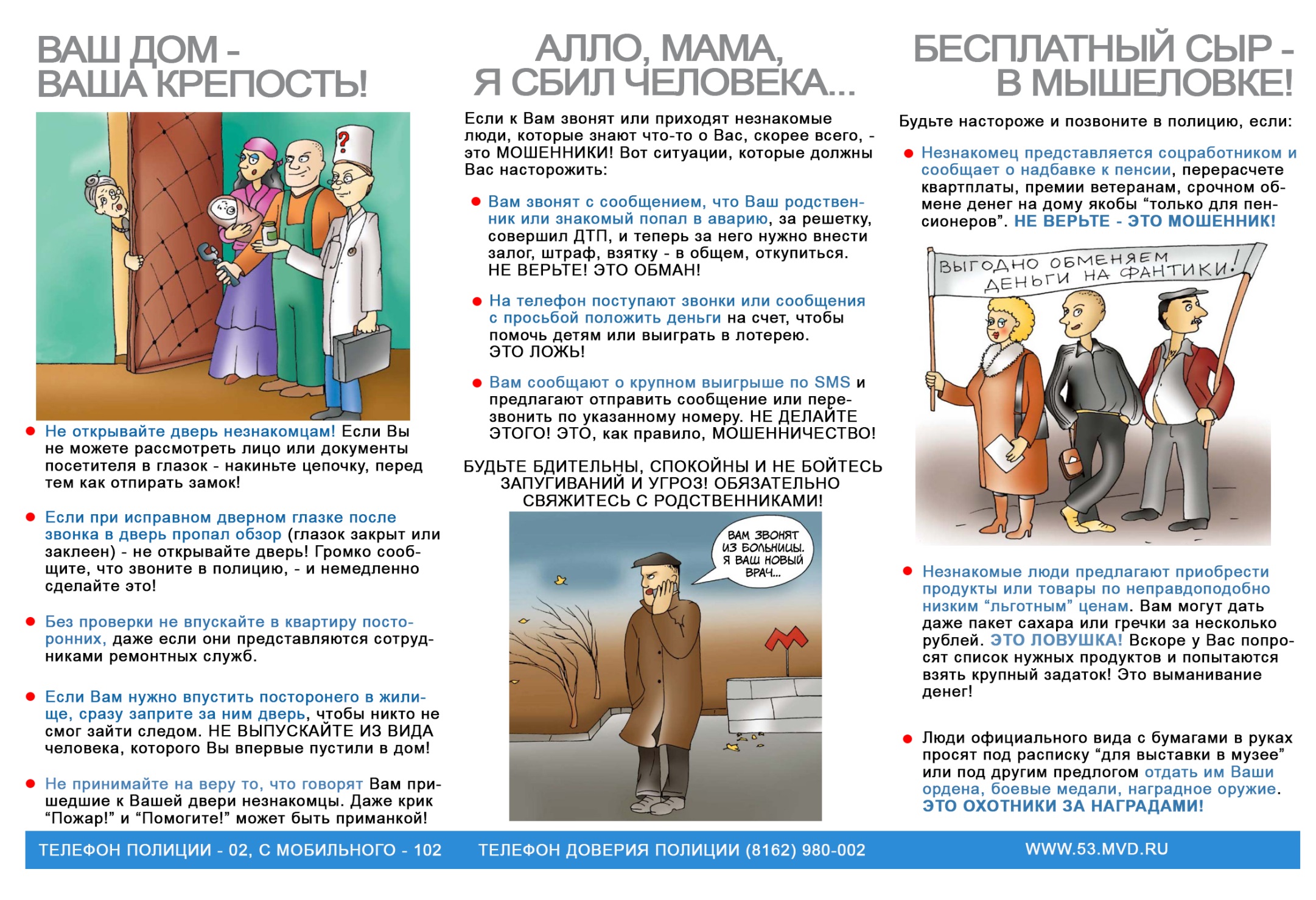 